Миграционный пункт информирует о возможности получения адресно-справочной информацииС 28 октября сотрудники миграционного пункта ОМВД России по Усть-Катавскому городскому округу приглашают граждан получить адресную справку в день обращения вместо положенных 15 дней.Принять участие в акции могут физические лица, оформившие заявление о предоставлении адресно-справочной информации в отношении себя или своих несовершеннолетних детей посредством Единого портала государственных и муниципальных услуг.Граждане обращаются к данной услуге с целью предоставления адресной справки в школу, нотариусу, в управление социальной защиты населения и иные организации.За всей необходимой информацией обращайтесь в Миграционный пункт ОМВД России по Усть-Катавскому городскому округу по телефону: 8 (35167) 3-13-88 или по адресу г.Усть-Катав, МКР-2, д.12.Информацию о перечне необходимых документов и сроках предоставления государственных услуг размещена на сайте 74.мвд.рф в разделе «государственные услуги».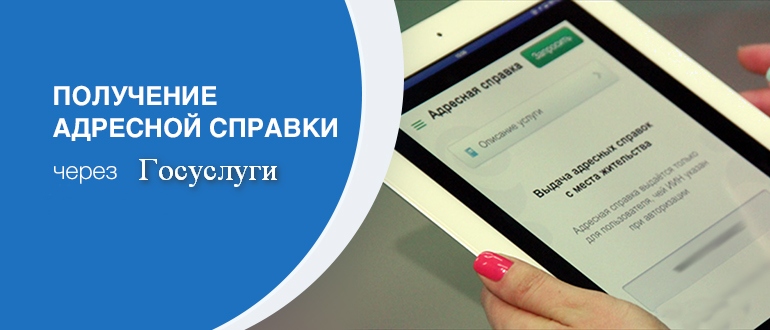 